Welcome to Pre-K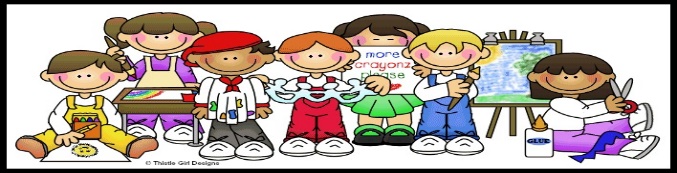 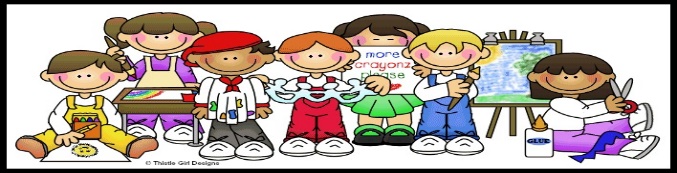 Blended School Supply ListYour child’s school supplies will only be used by them1 backpack (no wheels)1 reusable snack bag and lunch box 1 snap lock water bottle1 smock2 boxes of thick pencils1 plastic pencil box2 plastic folders1 Ream of White Computer paper1 box of washable Crayola Thick Markers2 black Expo markers2 boxes Jumbo Crayola Crayons- 8 Count2 jumbo Elmer’s glue sticks 1 Bottle of Elmer’s school glue1 Fiskars Preschool Learn to Cut Scissors2 boxes of tissues1 box of non-scented baby wipes1 box of large ziplock bags1 roll of paper towels1 bottle of soap1 large bottle of hand sanitizerCubby Clothes- All Labeled with Name1 Large Labeled Ziplock Bag of Change of Clothes (Underwear, sweatpants, tee shirt, socks, shoes)2 Reusable Cloth MasksFor Rest Time- Blankets and Sheets will Be Sent home at the end of the week for cleaning1 Nap Mat or Blanket1 Twin Size fitted sheet (Not crib size please)1 Small Reusable Duffle bag for SheetsWelcome to Pre-KVirtual Learning School Supply ListYour child’s school supplies will only be used by them1 box of washable Crayola Thick Markers2 black Expo markers2 boxes Jumbo Crayola Crayons- 8 Count4 Jumbo Elmer’s glue sticks 1 Bottle of Elmer’s school glue1 Fiskars Preschool Learn to Cut Scissors1 whiteboard1 ream of construction paper1 Crayola watercolors and paint brush1 ream of white computer paper1 black and white notebook 1 tablet or laptop (provided by NYCDOE)1 Printer and ink *recommended*Other materials will be required for  Pre-k projects throughout virtual learning